Letter of Suggestion to SchoolDate: 09-09-2001To,The Chairman/Principle St. Thomas SchoolP.O. Box 547 4764 Sed Road Grand Rapids CT 87323 (948) 600-8503Subject: ( 	) Respected Sir,I Nehru Holmes working as ------------ with	would like to connectwith you because	(mention the reason). I went to your schoollast week and noticed	(mention the areas of improvement). So, on thebasis of my visit, I would like to suggest	(mention your suggestion in detail).This suggestion will be helpful for the overall school presence and will also give people to choose the school as their first option. This will also help students in getting some good knowledge and be at par with the other school and industry standards.For this, you need the teachers to be more stricken and firm with punishments. There are many things such as the playground & Garden are certainly not safe for anyone to play & walk on and the students & other person are running & walking on it. I hope that you understand what I am saying and I look forward to seeing what action you take.Kind regards, Nehru Holmes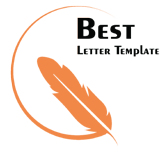 P.O. Box 686 7014 Amet Street Corona Oklahoma 55246(622) 594-1662